DRUMBEAT is the world’s leading therapeutic drumming program supported by independent research and evaluations – focusing on building resilience through rhythm.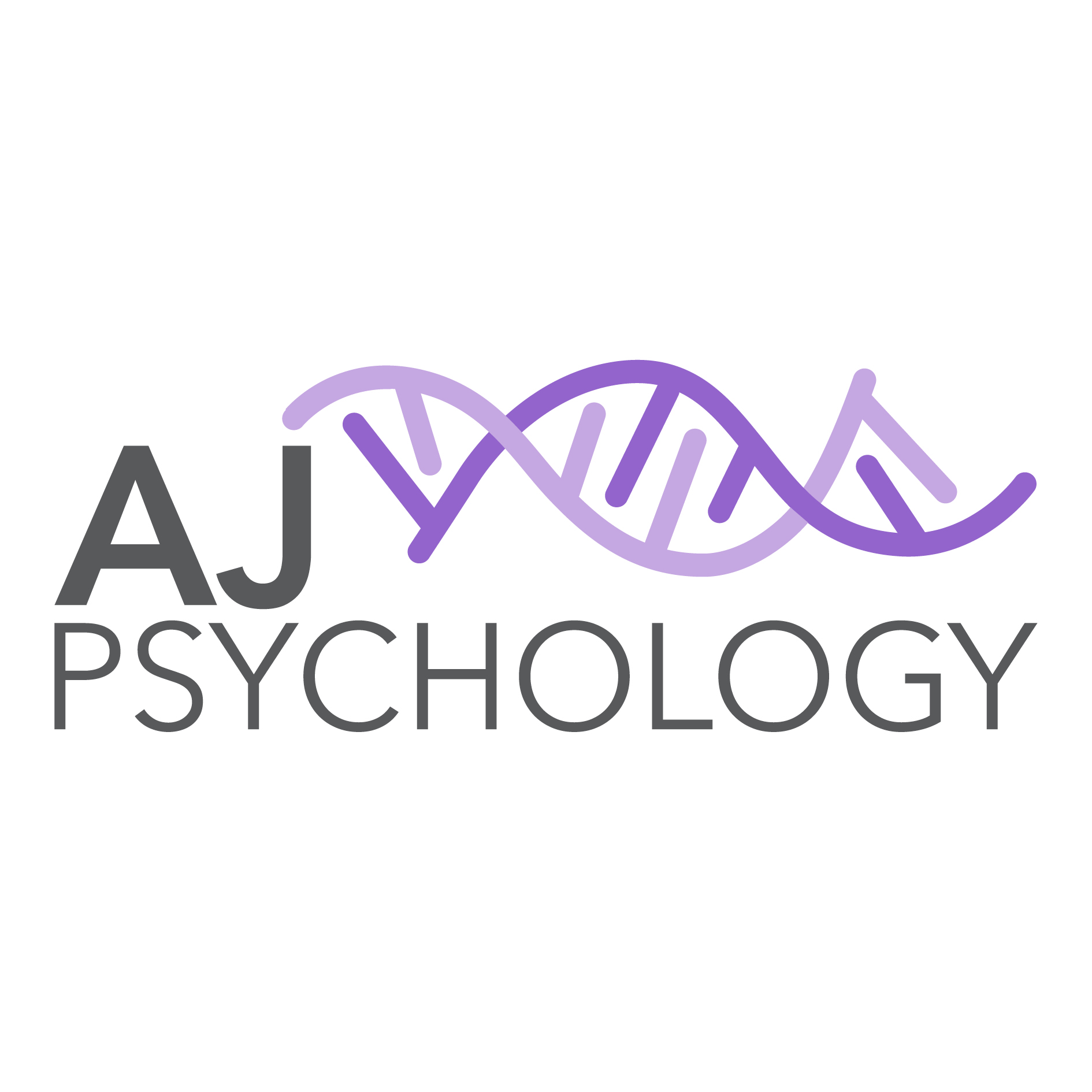 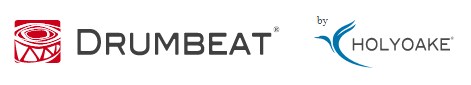 Holyoake’s DRUMBEAT program is based on research that identifies key issues related to health and social outcomes. It incorporates recent development in neurological research which notes the beneficial impact of rhythmic interventions on primal brain systems associated with anxiety and emotional control.Wednesdays 5pm-6pm, 27th April – 29th June 2022Weekly Group Sessions (10 one hour sessions)Need more information about DRUMBEAT see:Facebook www.facebook.com/HolyoakeDRUMBEATYou Tube https://www.youtube.com/HolyoakeDRUMBEAT